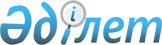 Об утверждении государственного образовательного заказа на дошкольное воспитание и обучение, размера родительской платы города Шымкент на 2021 год
					
			С истёкшим сроком
			
			
		
					Постановление акимата города Шымкент от 18 марта 2021 года № 171. Зарегистрировано Департаментом юстиции города Шымкент 18 марта 2021 года № 156. Прекращено действие в связи с истечением срока
      В соответствии с подпунктом 7-1) пункта 3 статьи 6 и пунктом 6 статьи 62 Закона Республики Казахстан от 27 июля 2007 года "Об образовании", акимат города Шымкент ПОСТАНОВЛЯЕТ:
      1. Утвердить государственный образовательный заказ на дошкольное воспитание и обучение, размер родительской платы города Шымкент на 2021 год согласно приложению.
      2. Признать утратившим силу постановление акимата города Шымкент от 29 декабря 2017 года № 83 "Об утверждении государственного образовательного заказа на дошкольное воспитание и обучение, размер родительской платы" (зарегистрировано в Реестре государственной регистрации нормативных правовых актов № 4401, опубликовано 19 января 2018 года в газете "Панорама Шымкента").
      3. Государственному учреждению "Управление образования города Шымкент" в установленном законодательством Республики Казахстан порядке обеспечить:
      1) государственную регистрацию настоящего постановления в Департаменте юстиции города Шымкент;
      2) размещение настоящего постановления на интернет-ресурсе акимата города Шымкент после его официального опубликования.
      4. Контроль за исполнением настоящего постановления возложить на первого заместителя акима города Шымкент Ш. Мукана.
      5. Настоящее постановление вводится в действие со дня его первого официального опубликования. Государственный образовательный заказ на дошкольное воспитание и обучение, размер родительской платы города Шымкент на 2021 год
					© 2012. РГП на ПХВ «Институт законодательства и правовой информации Республики Казахстан» Министерства юстиции Республики Казахстан
				
      Аким города Шымкент

М. Айтенов
Приложение к постановлению
акимата города Шымкент
от 18 марта 2021 года № 171
№
Государственный образовательный заказ на дошкольное воспитание и обучение в дошкольных организациях города Шымкент
Государственный образовательный заказ на дошкольное воспитание и обучение в дошкольных организациях города Шымкент
Государственный образовательный заказ на дошкольное воспитание и обучение в дошкольных организациях города Шымкент
Государственный образовательный заказ на дошкольное воспитание и обучение в дошкольных организациях города Шымкент
Государственный образовательный заказ на дошкольное воспитание и обучение в дошкольных организациях города Шымкент
Государственный образовательный заказ на дошкольное воспитание и обучение в дошкольных организациях города Шымкент
Размер родительской платы на одного воспитанника в месяц (тенге) (за исключением специальных дошкольных организаций и коррекционных групп)
Размер родительской платы на одного воспитанника в месяц (тенге) (за исключением специальных дошкольных организаций и коррекционных групп)
№
Количество воспитанников в организациях дошкольного воспитания и обучения
Количество воспитанников в организациях дошкольного воспитания и обучения
Средняя стоимость расходов на одного воспитанника в дошкольных организациях в месяц (тенге)
Средняя стоимость расходов на одного воспитанника в дошкольных организациях в месяц (тенге)
Средняя стоимость расходов на одного воспитанника в дошкольных организациях в месяц (тенге)
Средняя стоимость расходов на одного воспитанника в дошкольных организациях в месяц (тенге)
Размер родительской платы на одного воспитанника в месяц (тенге) (за исключением специальных дошкольных организаций и коррекционных групп)
Размер родительской платы на одного воспитанника в месяц (тенге) (за исключением специальных дошкольных организаций и коррекционных групп)
№
Государственная дошкольная организация
Частная дошкольная организация
Общеразвивающие группы в дошкольной организации (группы с 10,5-часовым режимом дня)
Общеразвивающие группы в дошкольной организации (группы с неполным днем пребывания)
Санаторные группы в дошкольной организации (группы с 10,5-часовым режимом дня)
Коррекционные группы в дошкольной организации (группы с 10,5-часовым режимом дня)
Государственная дошкольная организация и частная дошкольная организация, в которой размещен государственный заказ (в зависимости от возраста)
Государственная дошкольная организация и частная дошкольная организация, в которой размещен государственный заказ (в зависимости от возраста)
№
Государственная дошкольная организация
Частная дошкольная организация
Общеразвивающие группы в дошкольной организации (группы с 10,5-часовым режимом дня)
Общеразвивающие группы в дошкольной организации (группы с неполным днем пребывания)
Санаторные группы в дошкольной организации (группы с 10,5-часовым режимом дня)
Коррекционные группы в дошкольной организации (группы с 10,5-часовым режимом дня)
до 3-х лет
3-7 лет
1
18681
45100
37527
16135
55786
66779
436,75
527,94